ANNEXE 2CANDIDATURES DES LAUREATS DE L’EXAMEN PROFESSIONNEL POUR L’ACCÈS AU CORPS DES ATTACHÉS D’ADMINISTRATION 2022 J'accepte le bénéfice de la promotion au choix dans le corps des attachés d’administration. Je comprends que ma promotion n’interviendra, le cas échéant, qu’à la date de ma prise de fonctions. Le classement de mes candidatures, par ordre de préférence, est le suivant : Je renonce au bénéfice de ma promotion dans le corps des attachés d’administration. Je ne souhaite pas réaliser de mobilité fonctionnelle et/ou géographique.A RETOURNER A L’ADRESSE cosi.srh-sg@justice.gouv.fr AU PLUS TARD A LA DATE LIMITE DE CANDIDATURE PREVUE PAR LE CALENDRIER DE LA MOBILITE DES ATTACHES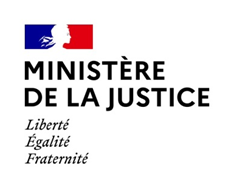 Secrétariat généralÉTAT-CIVILÉTAT-CIVILNOM DE NAISSANCE :NOM D’USAGE :PRÉNOM : Date de naissance : ……../……../…………Numéro de téléphone personnel : Adresse mail de correspondance : Numéro de téléphone personnel : Adresse mail de correspondance : SITUATION FAMILIALESITUATION FAMILIALECélibataire	Marié(e)	Divorcé(e)	Pacsé(e) ; Date du PACS : ….../ …... / ......	Veuf(ve)	ConcubinageCélibataire	Marié(e)	Divorcé(e)	Pacsé(e) ; Date du PACS : ….../ …... / ......	Veuf(ve)	ConcubinageAFFECTATION ACTUELLE (DIR/DI/…) :FONCTIONS ACTUELLES :CHOIXRÉFERENCE PEPDIRECTION AC/SDSOUS-DIR. / DRBUREAU /SECTION / UNITÉINTITULÉ DU POSTE12345678910Fait à …………………….., le …………………….			Signature : 